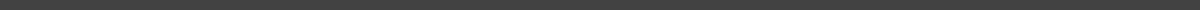 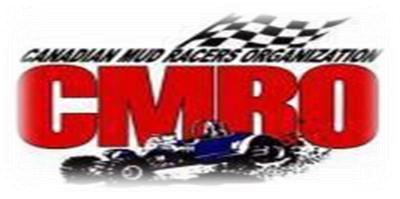 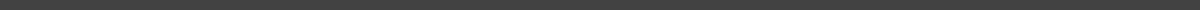 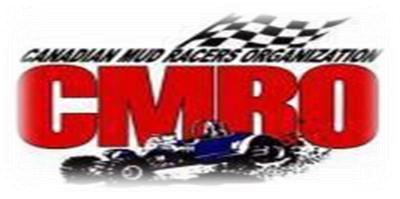 26 October 2019 / 10:00 AM / St. Albert, AB Call to Order (Chris Keating) a. Meeting called to order by Chris Keating @ 10:27 a.m Welcome any new members to the meeting (Chris Keating) a. 1 new member Max Jean Minutes of Fall Meeting (Stephanie Cooper) Doug Worshek accepts minutes as read. Rhonda Welsch seconds. Treasurer’s Report (Chris Girardin) Greg Wickenheiser accepts report, Barrett Bishop seconds.  Presidents Report (Chris Keating; Garnet Pellerin; Jeff Boyer) a. Chris Keating – President’s Report Great Season, Great Teamwork, couple issues but everything for fixed in a timely manor5 Venues for 2019, Possibly 6 for 2020Couple injuries in Bonnyville, but still a great season.             b. Garnet Pellerin               a. Nothing to report              c. Jeff Boyer               a. Nothing to report Old BusinessAuto Sensor or controlled by van?-Staying as auto sensor with pit boss.              b.    Rule/ Tech Committee separation?			- Do we need a rule committee built?		             - Rick Reddecliff mentions meeting took to long without rule committee so it was         made to lower the time frame for meetings.-Rule changes to stay in place for 3 years. No new rules in spring, only at the fall meetings.
-Some old business information has not been passed down from previous years and to be looked into and found.-Email to be created for Tech Committee. Stephanie Cooper to create.-If you are on any committee you must attend majority of races in order to remain on that committee, ie) executive, tech..		    c.      Corporate Registries			-Everything is back and getting signed off on, by spring meeting everything will be current    and ready to go. We will be able to register the van in Edmonton, and we will be a corporate registry again and a club legally.           d.  Facebook Etiquette			- No more facebook banter. All issues and or questions are to be directed personally to executive. All executive numbers are on the CMRO website for anyone to access.Van AlarmChris Girardin mentions that the van and trailer with tracking device cost 500$, no monthly fee. 200 credits allocated to CMRO, each time we track the van it uses 2 credits. Needs Constant Charge and to leave the trailer connected to the van.Kyle Cameron makes motion to by trickle charger to have with van.Rick Reddecliff seconds, all in favor, motion passed.Any old business??? Break at 11:32 p.m7.New BusinessVehicle inspection with appraisal valueCheaper to keep insured in Alberta, the value of the trailer is 15,000$ to replace. The priced for insurance on the trailer contents has been increased. We need a appraisal done of the van and the property insured to go worth with registering for this race season.Wade Smigorowsky mentions that we need an adjuster to come look at van.Rick Reddecliff volunteers to research for adjuster.Chris Girardin will have a firm answer for CMRO by spring.b.1 Insurance (if venues are providing their own insurance)Promotor must give CMRO information by May 1st of the race season.Must be equal or greater value of what CMRO provides for insurance.b.2   Insurance        - implementing a cost recovery program under our sanction fees for promoters depending on what we will be getting charged for the year for insurance, and per events we hold per year also. Chad Buhler makes a motion that our sanctioned fees get separated from our insurance fee. To be giving two separate bills to promotors. Bill promotors at cost recovery for insurance.Rick Reddecliff seconds, all in favor, non opposed, motion passed. Childrens club ( Mark Krevenky)-agrees to help make a club for children, tech committee to help with rules and speicifications.-Make a few classes to separate engine power, age groups, and types of machines.-Price for class is $30, with CMRO clothing as trophies for 1st,2nd,3rd place winners.- Children Club will not need 3 competitors to make a class like normal CMRO classes.- Year end jackets to be made for winners.			      - Yearly points for children class to be kept online aswell.Break @ 12:30p.mReturn @ 1:18Rick Reddecliff mentions, lights need to be set up before driver meetings can happen, also in the rulebook it states a test run of lights is to be done at the drivers meeting. (to be carried thru at all meetings)Kill Switch and Roll CagesGavin Dayman makes motion to make change o pro stock to include a full minimum 4 point roll cage effective spring 2021, Rick Reddecliff seconded, all in favour, Motion passed.Kyle Cameron makes motion to add in a inside kill switch to pro stock class, Robert V seconds, all in favour, motion passed.Rick Reddecliff makes motion in superstock that vehicles need a 6 point roll cage. Out of minimum .095 tubing. Mark Krevenky seconds, all in favour, motion passed.Chris Girardin motions to have a volunteer for all bottom 3 classes to have someone prestage there class. Garnet Pellerin seconds, all in favour, Motion passed.Kyle Cameron makes motion to make and prepare promotional pamphlets to hand out. Greg Swain seconds, all in favour, motion passed.New Business Con’tSteven Savage received phone call to have a race in Nimrod Minnesota.8.ElectionsPresident- Chris Keating kept name standing.2020 president is Chris KeatingVice President- Garnet Pellerin kept name standing.2020 VP is Garnet Pellerin2nd Vice President- Jeff Boyer kept name standingNominations- Matt Colford nominated Barrett Bishop2020 2nd VP is Barrett BishopSecretary- Stephanie Cooper kept name standing2020 Secretary is Stephanie CooperTreasurer- Chris Girardin Kept name standing on terms a Co-Treasurer is elected also.2020 Treasurer is Chris GirardinJoe Moccasin nominated Brandy Fox, Brandy accepted2020 Co-Treasurer is Brandy FoxTech Committee For 2020-Jeff Boyer-Rick Reddecliff-Trevor Rehaluk-Wilfred Moccasin-Sheldon Wessing-Barrett Bishop-Rick Simmonds-Tex Davis-Kyle Cameron-Kyle Bruce9. 50/50 Draw		- Rick Reddecliff is the winner.10. Adjournment @ 2:49 p.m